Saint Ann Council, Saint Vincent de Paul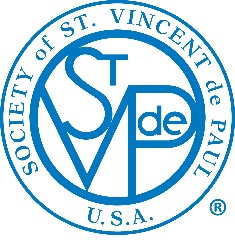 			August 15, 2017President Mike Farrar convened the meeting at 9:33 AM.Call to Order; Opening PrayerDeacon Jack Freebery presided over the opening prayer.  Following the prayer, Deacon Jack showed a short video on the core values of the Society (Section 1.5 in the Serving in Hope module guide), led a short reflection, and small group discussion.Welcome to NewcomersMarcia Bonifas and Patty Ryan introduced themselves as new members.President’s RemarksMike Farrar stressed the Vincentian philosophy that “no work of charity should be foreign to the Society.  He asked all members to keep this in mind, in being open to suggesting and exploring new directions for our Council.Review of developments re Scheduling/Planning our two meetings per monthA question was raised from the floor re differentiating between the two monthly meetings; what is the purpose/focus of the separate meetings?  This will be addressed at the leadership meeting on August 28.  Day of the week for the meetings will be discussed at the leadership committee meeting on the 28th. (see item IX below).Approval of MinutesThe previous minutes from the July 06 meeting were approved.Treasurer’s ReportThe balance in the checking account currently stands at approximately $27,200, with $2,300 in collections during the previous month and $3,200 in expenditures.Mary Ellen Gonski reported that preparations for the end-of-month audit are proceeding smoothly; no issues are foreseen.Financial Team ReportIn terms of fund raising, an opportunity was identified for people who wish to benefit the Council by donating an unneeded car.  The Council would get the proceeds from the sale, less a percentage collected by the auction agency.  A web link for this service will be turned over to Joe Lane’s team for further investigation.Succession PlanningTish Galu has agreed to become an active Vice President in the Council, and was approved by the members present.  Vince Bertone will remain as a VP, but will not succeed Mike when he steps down.GovernanceA leadership committee consisting of officers and team leads will be meeting prior to the August 28 members’ meeting, to discuss future directions and improvements in the work and life of the Council.Tish asked all team leaders who have not already done so to give some thought to designating a co-leader for their respective teams.A Council vote was cast for Chuck Miller for the position of Wilmington Council President; Chuck ran unopposed.Dan DiLuzio will work with Frank Waller to ensure that our member roster is included in the National Membership Directory. This has caused problems in the past; e.g., Mary Ann Conlon was not in the Directory, causing issues with her application for scholarship funding on behalf of the Council.Mary Ann Conlon relayed a discussion re SVdP membership that was held at a recent regional meeting.  For example, full membership entails some home visit responsibility (although interactions at the food pantry were felt to be a form of neighbor visit).  However, persons who are contributors to the Society should not be excluded from some type of membership.  This will be discussed further at the August 28 leadership meeting.Food Pantry Team ReportSummary for the four week period beginning 6/15:Sixty (60) bags of groceries distributed to thirty-four (34) families with one hundred seven (107) members.  Full report is attached to these minutes. Neighbor Contact Team Report (incl. status of School Supplies Program)Summary for the four week period beginning 6/26:Thirty (30) neighbor contacts resulted in a total allocation of $3,315.47, benefiting forty-one (41) household members.  Ten (10) home visits were performed, although additional visits are pending.Our Council is engaged in a program to assist neighbor families with procuring school supplies for their school-age children.  These supplies will be distributed as personal donations by Council members, and we will coordinate with the Pyle center on this project.  Tish will send out further details as they become available. Long-Term Follow-up Team Report The team is discussing the advisability of adding one additional person to the long-term follow-up list.Next Meeting Dates:   Spiritual formation – Monday, August 28, 6:30 PM, Delaney HallRegular monthly – Monday, September 11, 9:30 AM, Delaney Hall Mass and fellowship – Feast of StVdeP, Wed., Sept. 27, 4:00 PM (tentative)Closing Prayer; Adjournment  The meeting was adjourned at 10:45 AM.06 July 2017SVdP Food Pantry Business Meeting SummarySt. Ann’s ConferenceReport Summary from 6/15 (Team 3) through 6 July (Team 2)TEAM	DATE	# OF BAGS GIVEN	# OF FAMILIES HELPED	# OF FAMILY MEMBERS	FOOD EXPENSESTeam 3 	6/15/17 	16 	7 	35	$0Team 4 	6/22/17 	15 	8 	31 	$436.75Team 1 	6/29/17 	11 	6 	15 	$294.30Team 2 	7/06/17 	18 	13 	26 	$268.75TOTALS 		60 	34 	107 	$999.80From the June 2017 Food Pantry Donations Report: We had donations estimated at $345.10. In June, we logged 118 volunteerhours ISO Food Pantry operations and volunteers drove 637 miles. I will speak with team 3 members this Thursday about sharingthe restocking duties after their pantry shift. They have left team 4 very large restock requirements several times now.Holding the business meeting on Thursday AM I trust was a one off occurrence. It certainly had its toll on helpers that showed uplast Thursday.R/Ron ForgnoniFormationMonday, August 28 at 6:30 PM in Delaney Hall         RegularMonday, September 11 at 9:30 AM in Delaney Hall